WJHY-2-客户服务中心/04-01D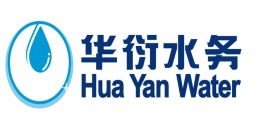 吴江华衍水务过户申请单制单人：O                             最后更新日期：2023年07月20日原户名OO联系电话联系电话OO原地址OOOOOO新户名OO联系电话联系电话OO新地址OOOOOO其他需变更项□收费方式□开增值税专用发票□开增值税专用发票□其他：□其他：□其他：供用水合同号O客户编号客户编号O水表读度O水表口径O水  表 钢印号水  表 钢印号○抄表日期O过 户 申 明兹因        ○      原因，现将原户所用  ○    毫米口径水表    只，转给本户使用，原有原户一切未了责任由本户负责，并遵守吴江华衍水务有限公司有关规定，即请办理过户手续。        原户 （签章）                             新户（签章）     年    月     日                           年    月     日  过 户 申 明兹因        ○      原因，现将原户所用  ○    毫米口径水表    只，转给本户使用，原有原户一切未了责任由本户负责，并遵守吴江华衍水务有限公司有关规定，即请办理过户手续。        原户 （签章）                             新户（签章）     年    月     日                           年    月     日  过 户 申 明兹因        ○      原因，现将原户所用  ○    毫米口径水表    只，转给本户使用，原有原户一切未了责任由本户负责，并遵守吴江华衍水务有限公司有关规定，即请办理过户手续。        原户 （签章）                             新户（签章）     年    月     日                           年    月     日  过 户 申 明兹因        ○      原因，现将原户所用  ○    毫米口径水表    只，转给本户使用，原有原户一切未了责任由本户负责，并遵守吴江华衍水务有限公司有关规定，即请办理过户手续。        原户 （签章）                             新户（签章）     年    月     日                           年    月     日  过 户 申 明兹因        ○      原因，现将原户所用  ○    毫米口径水表    只，转给本户使用，原有原户一切未了责任由本户负责，并遵守吴江华衍水务有限公司有关规定，即请办理过户手续。        原户 （签章）                             新户（签章）     年    月     日                           年    月     日  过 户 申 明兹因        ○      原因，现将原户所用  ○    毫米口径水表    只，转给本户使用，原有原户一切未了责任由本户负责，并遵守吴江华衍水务有限公司有关规定，即请办理过户手续。        原户 （签章）                             新户（签章）     年    月     日                           年    月     日  过 户 申 明兹因        ○      原因，现将原户所用  ○    毫米口径水表    只，转给本户使用，原有原户一切未了责任由本户负责，并遵守吴江华衍水务有限公司有关规定，即请办理过户手续。        原户 （签章）                             新户（签章）     年    月     日                           年    月     日  